臺中市103年家庭收支調查結果簡析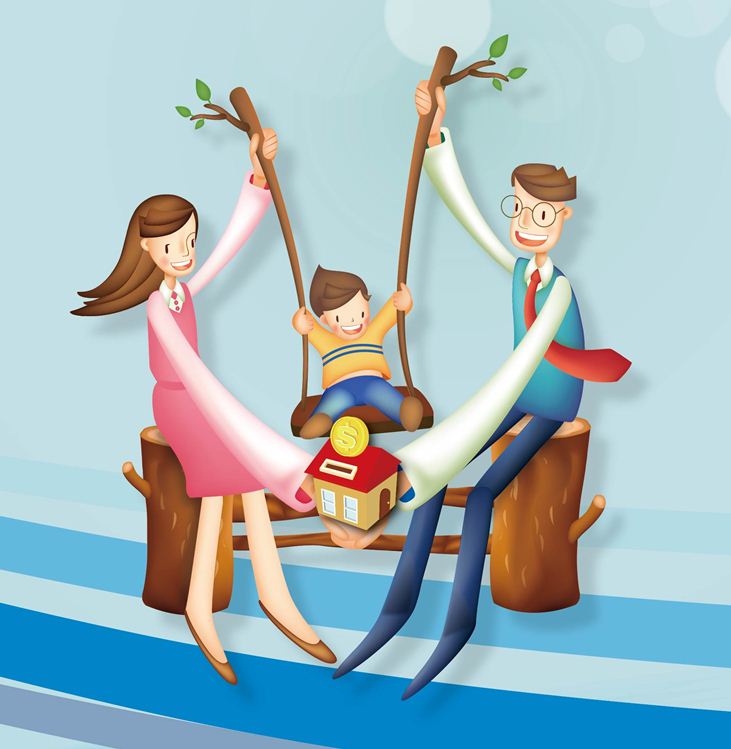 臺中市政府主計處編印中華民國104年10月目 錄分 析 摘 要	1一、臺中市家庭收支概況	3（一）平均戶量、平均每戶就業人口數	3（二）平均每戶所得收入水準與結構	41、所得收入水準	42、平均每戶所得收入結構	6（三）經常性收入水準（平均每戶家庭所得總額）	7（四）家庭可支配所得	8（五）平均每戶家庭支出與儲蓄	101、平均每戶非消費支出	102、平均每戶消費支出	103、平均消費傾向與儲蓄傾向	13（六）家庭住宅及主要設備概況	161、家庭住宅概況	162、家庭主要設備普及率	173、六都家庭主要設備普及率概況	18二、結語	19名詞定義	20分 析 摘 要1.本市103年平均每戶人數為3.15人，平均每戶就業人數為1.47人，就業人數占戶內人口數比率為46.67%。2.本市103年平均每戶所得收入總計為115萬2,523元，較上（102）年增加2.28%，六都中排名第3，剔除戶量影響因素，則平均每戶每人所得收入總計為36萬5,880元，較上（102）年增加6.82%。3.本市103年平均每戶家庭所得收入主要來源為受僱人員報酬占54.18%，其次為經常移轉收入占18.35%，產業主所得占16.87%再次之。4.本市103年平均每戶所得總額(所得收入總計+自用住宅及其他營建物設算折舊)為120萬5,058元，六都中排名第4。5.103年平均每戶家庭可支配所得為95萬5,599元，較102年92萬8,938元增加2萬6,661元或2.87%，六都中排名第3，若剔除戶量影響因素，則平均每戶每人可支配所得為30萬3,365元，較102年28萬2,352元增加2萬1,013元或7.44%。6.本市103年前5大消費支出項目依序為「住宅服務、水電瓦斯及其他燃料」23.34%，「醫療保健」15.43%，「食品及非酒精飲料」13.52%，「餐廳及旅館」11.62%，「交通」10.29%，概略而言仍以住宅設備、醫療保健、飲食為主要支出目的。7.本市103年平均每戶消費支出為78萬6,285元，較102年之78萬1,899元增加4,386元或0.56%，六都中排名第3。平均每戶儲蓄為16萬9,314元，較102年之14萬7,039元增加2萬2,275元或15.15%。8.本市103年底平均每戶居住坪數為50.95坪，較102年減少0.02坪；自來水普及率為97.39%，歷年來都維持水準保持在93%以上。9.103年本市家庭主要設備如彩色電視機、電話機、洗衣機、熱水器、行動電話及冷暖氣機之普及率均達9成以上，已近全面普及。而汽車普及率為70.12%，機車則為87.88%，顯示市民大部分仍習慣以汽、機車代步；另行動電話普及率高達94.91%，成為本市市民極重要的通訊工具。10.與六都相較，本市汽車、濾水器及熱水器之普及率，於六都中皆位居第2，依序為70.12%、42.90%及99.70%，顯示本市家用設備日趨現代化。面對數位化時代的來臨，電腦、網路等資訊設備日漸大眾化，本市103年家用電腦普及率達75.08%。另由於網路資料流通率高及智慧型手機的盛行，每戶利用家庭設備（電腦或其他設備）使用網際網路連線比率為80.64%。若與六都比較，皆排名第4，僅次於臺北市、桃園市及新北市。臺中市103年家庭收支調查結果簡析本調查採用「分層二段隨機抽樣法」，以本市103年具有中華民國國籍之個人及其所組成之家庭（指營共同經濟生活者所組成之家庭）為調查對象，按年調查家庭收支狀況，藉以明瞭各所得階層家庭之實際所得及消費狀況，供為改善市民生活、增進社會福利、釐訂經濟社會發展政策及編算本市消費者物價指數權數之依據，並作為民間企業訂定經營策略及學術機構研究分析之參據。因應99年12月25日縣市合併升格，自100年起自行籌劃，共抽出2,000戶，派員實地逐戶訪問，調查項目內容包括：(1)家庭戶口組成，(2)家庭設備及住宅概況，(3)收支(收入、非消費支出及消費支出等全年或年底資料)，調查結果業已編布完成，茲就本市調查重要結果摘述如后： 一、臺中市家庭收支概況 （一）平均戶量、平均每戶就業人口數 本市103年家庭平均每戶人口數為3.15人，較上(102)年3.29人減少0.14人，其中成年人數2.52人，就業人數1.47人，所得收入者1.70人。由歷年資料觀察，本市家庭平均每戶人口數，民國95年之3.58人為歷年最高，逐年遞減，至103年則下降至3.15人。103年家庭平均每戶就業人數為1.47人，占戶內人口數46.67%。就歷年資料觀察，近10年來本市平均每戶就業人數維持在1.47~1.58人之間變動。（詳圖1、表1）圖1　臺中市近10年平均每戶人口及就業人數表1　臺中市近10年年中戶數、平均每戶人口及就業人數之變動（二）平均每戶所得收入水準與結構 1、所得收入水準本市平均每戶家庭所得收入總計為115萬2,523元，低於臺灣地區總平均115萬7,926元，六都中排名第3，低於臺北市157萬5,819元、桃園市132萬7,963元，另新北市114萬6,991元、高雄市111萬2,287及臺南市99萬1,990元，分別位居第4、第5及第6。（詳表2、圖2）因國內景氣逐漸回穩，就業市場持續改善，平均薪資水準及基本工資均較上年提升，致使家戶所得結構中之受僱人員報酬由102年60萬2,836元上升至103年62萬4,419元，因而導致103平均每戶所得收入上升為115萬2,523元，較上年112萬6,875元增加2萬5,648元或2.28%，剔除戶量影響因素，平均每戶每人所得收入為36萬5,880元，較上年增加6.82%（詳表3、表4）表2　各縣市平均每戶所得收入單位：元圖2　各縣市102年及103年平均每戶所得收入表3　臺中市近2年家庭所得收入概況2、平均每戶所得收入結構本市103年平均每戶所得收入總計較102年增加2.28%。觀察其內涵，以受僱人員報酬收入62萬4,419元占家庭所得比重54.18%為最高，顯示家庭所得仍以受僱人員報酬為主要來源。其次為經常移轉收入21萬1,506元或占18.35%，再者為產業主所得(營業所得)19萬4,478元或占16.87%。另與上年相較，增加金額最大者為受僱人員報酬，較上年60萬2,836元增加2萬1,583元，主因係景氣逐漸回溫，平均薪資水準及基本工資均較上年提升所致，再次者為財產所得收入，較上年增加6,132元，係受景氣回溫，企業由虧轉盈，發放股東紅利數額提高，及平均每戶儲蓄增加15.15%，存款利息收入增加所致。而減少金額最多者為經常移轉收入，較上年21萬7,304元略減5,798元或2.67%。（詳見表4、圖3）表4　臺中市近2年平均每戶家庭所得收入按來源別之變動情形註：因四捨五入之故，細項之和與總數容或未能相符。圖3　各縣市103年平均每戶所得收入成長狀況（三）經常性收入水準（平均每戶家庭所得總額）本市103年家庭平均經常性收入為120萬5,058元，較102年之118萬1,664元增加2萬3,394元或1.98%。六都中排名第4，低於臺北市168萬4,110元、桃園市136萬5,949元及新北市121萬1,399元，另高雄市117萬138元及臺南市102萬9,059元，分別位居第5及第6。（詳圖4、表5）圖4　103年各縣市平均每戶經常性收入水準比較圖表5　各縣市平均每戶家庭所得總額註：因推估值有四捨五入進位差之故，表列增減比較與目視計算結果容或未能相符。（四）家庭可支配所得103年本市家庭平均每戶所得收入總計為115萬2,523元，經扣除非消費性支出後之可支配所得為95萬5,599元，較上年92萬8,938元增加2萬6,661元或2.87%，較臺灣地區總平均95萬6,849元低1,250元，六都中排名第3，低於臺北市129萬2,604元及桃園市108萬8,867元，另新北市94萬7,670元、高雄市91萬7,659元及臺南市82萬9,957元分別位居第4、第5及第6。剔除戶量影響因素，本市平均每戶每人可支配所得為30萬3,365元，較102年28萬2,352元增加2萬1,013元或7.44%。（詳表6、表7、圖5）表6　各縣市平均每戶可支配所得表7　臺中市近2年家庭所得收入概況圖5　103年各縣市平均每戶可支配所得如將本市家庭依可支配所得大小按戶數分成五等分，103年本市最高20%家庭平均可支配所得184萬8,435元，為最低20%家庭(含無所得家庭) 35萬9,198元之5.15倍，較上年5.19倍縮減0.04倍，但與臺灣地區所得差距倍數6.05倍相較，則縮小0.9倍。103年最低20%家庭平均可支配所得較上年增加3.34%，而最高20%家庭平均可支配所得較上年增加2.51%，因而縮減所得差距倍數。(詳表8)103年消費者物價指數為103.97（100年為基期），剔除物價變動因素後，平均每戶實質可支配所得為91萬9,110元，較上年實質增加1.65%，平均每人實質可支配所得為29萬1,781元，較上年實質增加6.17%。從歷年資料觀察，自民國94至103年，平均每戶可支配所得計增加15.20%，平均年增率為1.58%，平均每人可支配所得計增加30.56%，平均年增率為3.01%。剔除物價變動因素後，10年間平均每戶實質可支配所得增加2.95%，平均實質年增率為0.32%；平均每人實質可支配所得增加16.68%，平均實質年增率為1.73%。（詳表9）表9　臺中市家庭可支配所得之變動備註1：本市消費者物價指數(CPI)自102年開始編製，為觀察10年趨勢，上表係採院總處提供之全國CPI進行編算。備註2：102年本市CPI為102.69，平均每戶實質可支配所得為90萬4,604元，平均每人實質可支配所得為27萬4,956元；103年本市CPI為103.93，平均每戶實質可支配所得為91萬9,464元，較上年實質增加1.64%，平均每人實質可支配所得為29萬1,893元，較上年實質增加6.16%。（五）平均每戶家庭支出與儲蓄平均每戶家庭支出係由消費性支出（包括食、衣、住、行、育樂及醫療等各項消費支出）及非消費性支出（含利息及經常移轉支出）所組成，而可支配所得減去消費性支出後即為儲蓄。1、平均每戶非消費支出家庭非消費性支出係由利息及經常移轉支出所組成，本市103年平均每戶非消費支出19萬6,924元，較上年19萬7,937元減少0.51%。其中，以社會保險支出10萬7,321元或占54.50%最高；其次為對私人之移轉支出4萬4,395元，占22.54%；對政府之移轉支出3萬998元，占15.74%再次之。若與上年相較，利息支出、對私人、對政府及社會保險均呈上升情形。（詳表10）2、平均每戶消費支出本市103年平均每戶消費性支出為78萬6,285元，較上年增加0.56%。若由消費支出結構來觀察，本市家庭102年前5大消費支出項目依序為「住宅服務、水電瓦斯及其他燃料」23.34%，「醫療保健」15.43%，「食品及非酒精飲料」13.52%，「餐廳及旅館」11.62%，「交通」10.29%，概略而言，仍以住宅設備、醫療保健、飲食為主要支出目的。（詳圖6、表10）圖6 臺中市103年平均每戶消費支出結構表10　臺中市近2年平均每戶家庭支出比較3、平均消費傾向與儲蓄傾向103年平均每戶消費支出為78萬6,285元，較上年78萬1,899元增加4,386元或0.56%，較臺灣地區總平均數75萬5,169元高3萬1,116元，於六都中，低於臺北市之101萬4,262元及桃園市之82萬1,381元位居第3。103年本市平均每戶儲蓄為16萬9,314元，較102年14萬7,039元增加2萬2,275元或15.15%，亦較臺灣地區總平均20萬1,680元低3萬2,366元，於六都中位居第5，低於臺北市27萬8,341元、桃園市26萬7,487元、高雄市19萬5,354元及新北市18萬6,719元，而臺南市僅15萬5,160元居末。（詳表11、表12）表11　臺中市家庭消費支出與儲蓄之變動表12　各縣市家庭消費支出與儲蓄中華民國103年若就本市平均每戶家庭消費傾向及儲蓄傾向觀之，103年本市平均每戶家庭消費傾向為82.28%，較上年減少1.89個百分點。平均每戶家庭儲蓄傾向為17.72%，較上年相對增加1.89個百分點，於六都中位居第6。換言之，即本市家庭在100元可支配所得中，有82.28元用於消費，其餘17.72元則為儲蓄。各類家庭消費傾向隨著家庭所得水準及社會經濟特性，如職業性質、教育程度、家庭人口組成、年齡大小、性別與個人滿足慾望等因素影響，而有不同的結果。一般而言，所得水準愈低，則消費傾向愈高，因所得較低之家庭將大部分所得花費於生活必需品，而所得較高之家庭則較有剩餘的金錢用於儲蓄。由103年資料觀察，第1等分位消費傾向104.35%，表示低所得組第1等分位家庭消費支出大於可支配所得，有入不敷出的現象；第5等分位消費傾向70.53%，顯示高所得組第5等分位家庭約有2成9可儲蓄。（詳表12、表13）表13　臺中市家庭平均消費傾向按可支配所得戶數五等分位分單位：%圖7　臺中市近10年消費支出與儲蓄圖8　臺中市近10年消費傾向與儲蓄傾向圖9　臺中市近10年可支配所得、消費支出及儲蓄增減概況（六）家庭住宅及主要設備概況1、家庭住宅概況本市103年底平均每戶居住坪數為50.95坪，較102年減少0.02坪，位居臺灣地區第5，於六都中居冠；而平均每人居住坪數為16.17坪，較102年增加0.68坪，於六都中高居首位。自來水普及率為97.39%，歷年來都維持水準在93%以上，於六都中排名第5。住宅權屬方面，103年住宅自有率為85.63%，較102年之87.87%減少2.24個百分點，於六都排名第5，高於臺北市之84.56%。(詳表14、表15)表14　臺中市家庭住宅及設備狀況備註1：住宅自用率為自用(戶內經常居住成員所擁有)比例＋不住在一起的配偶、父母或子女所擁有之比例。備註2：98年(含)以前自有住宅之定義為「現住房屋所有權係屬戶內成員之任何一人或其直系親屬者」，自99年起配合人口及住宅普查，將住宅所有權屬不住在一起的配偶、父母或子女所擁有之比率從問項中分離統計。為利本市10年統計比較基準一致，故將二比例合併計算。表15　各縣市家庭住宅及設備狀況民國103年備註：住宅自用率為自用(戶內經常居住成員所擁有)比例＋不住在一起的配偶、父母或子女所擁有之比例。2、家庭主要設備普及率觀察家庭各項現代化主要設備普及率，由表14可得以下情形：行動電話普及率已達94.91%：隨著智慧型手機等行動通訊產品不斷推陳出新，行動電話在短短10餘年間普及率已達九成以上，逐漸成為本市市民極重要之通訊工具。而與行動電話同質性甚高之家用電話，其普及率至103年則略微下降至92.28%。汽機車普及率：本市103年底家庭汽車普及率為70.12%、機車普及率87.88%，即平均每10戶家庭近7戶有汽車，近9戶有機車，普及率十分高。(3)家用電腦普及率成長快速：隨著科技發展，更快速及便宜之電腦不斷更新上市，而臺灣向有電腦王國之美譽，電腦之使用已慢慢深入每個家庭，至103年底本市家用電腦普及率已近7成5，意味著電腦e化時代的來臨。(4)上網際網路：因家用電腦的普遍使用及近年來網路遊戲的盛行，本市家庭上網際網路普及率在99年底已突破7成，103年為80.64%。(5)冷暖氣機普及率：冷暖氣機普及率由94年底的之79.53%成長到103年底的90.43%。3、六都家庭主要設備普及率概況若與六都相較，本市汽車、濾水器及熱水器之普及率於六都中皆位居第2，依序為70.12%、42.90%及99.70%，另開飲機、彩色電視機及吸塵器則位居六都第3。(詳表16)表16　六都家庭主要設備普及率概況民國103年              　　　　單位：%二、結語103年隨著國內景氣逐漸回穩，就業市場持續改善，平均薪資水準及基本工資均較上年提升，致使家戶所得結構中之受僱人員報酬由102年60萬2,836元上升至103年62萬4,419元，使103平均每戶所得收入上升為115萬2,523元，較上年112萬6,875元增加2萬5,648元或2.28%。若觀察平均每戶可支配所得，103年平均每戶家庭可支配所得為95萬5,599元，剔除戶量影響因素後，本市平均每戶每人可支配所得為30萬3,365元，較102年28萬2,352元增加2萬1,013元或7.44%。本市最高20%家庭平均每戶可支配所得184萬8,435元，為最低20%家庭(含無所得家庭)35萬9,198元之5.15倍，較上年5.19倍縮減0.04倍，但與臺灣地區所得差距倍數6.05倍相較，則縮小0.9倍。係因高所得組平均可支配所得較上年增加2.51%，而低所得組可支配所得較上年增加3.34%，在低所得家庭增幅大於高所得家庭之下，因而縮小高低所得差距倍數。另本市103年間推動社會福利政策，包括發放低收入戶生活補助、中低收入戶老人生活津貼、老農福利津貼、身心障礙生活津貼、災害急難救助以及各項社會保險保費支出補助，計縮減所得差距0.61倍；而租稅效果(如稅捐、規費等)縮小所得差距倍數0.08倍，總計縮減家庭所得差距0.69倍，顯示社會福利及租稅減免政策對低收入者具有實質的幫助。就家庭住宅及主要設備概況觀察，本市平均每戶住宅建坪(含車位、走廊、陽台等)50.95坪，較全臺平均值44.12坪高出6.83坪，於六都中排名第1，顯示本市市民居住空間較為寬敞舒適，家庭主要設備如自來水設備、彩色電視機、電話機、洗衣機、熱水器、行動電話及冷暖氣機普及率均達9成以上，已近全面普及，汽車、濾水器及熱水器之普及率於六都中皆位居第2，依序為70.12%、42.90%及99.70%，顯示本市家用設備日趨現代化。名詞定義一、就業人口：係指年滿15歲以上人口在調查標準期（1年）內，合乎下列條件之一者：(一)凡從事有酬工作達6個月以上，且年內收入達115,000元以上者（雇主及自營作業者不受收入金額限制）。(二)原有職業但在標準期內因傷病、休假、天氣惡劣、災害、勞資爭議、工作場所整修及季節性休閒等原因暫未工作而年內領有115,000元以上之勞動報酬者（不包括賠償金及醫藥費）。(三)在學學生，於課餘兼任有酬工作，工作期間達6個月以上，且年內收入達115,000元以上者。(四)年滿15歲以上，每週工作15個小時以上，或每天工作3小時以上，達6個月以上之無酬家屬工作者。(五)在學學生，於家庭經營之非公司企業內每週工作15小時以上，或每天工作3小時以上，達6個月以上之無酬家屬工作者。二、受僱人員報酬：指戶內人員從服務處所獲得之全部收入，包括本業薪資、兼業薪資、其他如加班費、車馬費、工作獎金、年終獎金、福利金、雇主代付公勞健保費及各種補助費等收入。三、產業主所得：指戶內成員經營家庭非公司企業賺得之淨盈餘，包括農業淨收入、營業淨收入、執行業務淨收入等。四、財產所得：係指財產提供他人使用而獲得之報酬，包括利息收入、投資收入及租金收入等。五、自用住宅及其他營建物設算租金（扣除折舊費）：由自用住宅及其他營建物設算租金扣除折舊後之餘額。六、基本所得＝受僱人員報酬＋產業主所得七、可支配所得＝所得收入總計－非消費支出＝消費＋儲蓄八、所得總額（經常性收入總計）＝受僱人員報酬＋產業主所得＋財產所得＋自用住宅及其他營建物設算租金（扣除折舊費）＋經常移轉收入＋雜項收入＋自用住宅及其他營建物設算折舊＝所得收入總計＋自用住宅及其他營建物設算折舊九、家庭組織型態：(一)單人家庭：指該戶僅1人居住。(二)夫婦家庭：指該戶僅夫婦2人居住。(三)單親家庭：指該戶成員為父或母親其中1人，以及均未婚子女所組成，不含其他親屬。(四)核心家庭：指該戶成員為父及母親，以及至少1位未婚子女所組成，但可能含有同住之已婚子女，或其他非直系親屬。(五)祖孫家庭：指該戶成員為祖父（母）輩及至少1位未婚孫子（女）輩，且第二代直系親屬（父母輩）不為戶內人口，但可能含有同住之第二代非直系親屬。(六)三代家庭：指該戶成員為祖父（母）輩、父（母）輩及至少1位未婚孫子（女）輩，但可能還含有其他非直系親屬同住。(七)其他家庭：凡無法歸於以上型態者均屬之。年 別 年中戶數
(戶)平均每戶
人口數
(人)平均每戶
成年人數
(人)平均每戶
就業人數
(人)平均每戶
所得收入者
(人)就業人數占戶內人數之比率
（%）94 年770,1023.572.631.571.6143.9895 年782,9563.582.601.581.6244.1396 年796,6713.562.651.541.6543.2697 年812,3943.522.651.561.6244.3298 年828,2113.422.601.471.5942.9899 年845,3363.412.621.501.5843.99100 年860,5123.452.671.571.6845.51101 年875,1593.272.541.481.6245.26102 年889,9893.292.591.521.7346.20103年904,1833.152.521.471.7046.67102年102年103年103年102年與103年比較102年與103年比較平均每戶所得收入總計平均每戶所得收入總計平均每戶所得收入總計平均每戶所得收入總計增減數增減率(元)排序(元)排序(元)(%)總平均1,140,271 1,157,926 17,655 1.55 新北市1,129,598 31,146,991 417,392 1.54 臺北市1,545,415 11,575,819 130,404 1.97 桃園市1,257,146 21,327,963 270,816 5.63 臺中市1,126,875 41,152,523 325,648 2.28 臺南市996,434 6991,990 6-4,444 -0.45 高雄市1,107,383 51,112,287 54,903 0.44 宜蘭縣979,013 1,071,335 92,322 9.43 新竹縣1,346,768 1,389,453 42,685 3.17 苗栗縣1,020,185 1,100,084 79,898 7.83 彰化縣936,595 940,572 3,978 0.42 南投縣896,557 919,551 22,994 2.56 雲林縣838,094 865,131 27,037 3.23 嘉義縣858,253 789,406 -68,846 -8.02 屏東縣861,063 832,681 -28,382 -3.30 臺東縣799,026 820,549 21,523 2.69 花蓮縣966,607 860,613 -105,994 -10.97 澎湖縣922,916 932,694 9,778 1.06 基隆市1,002,341 957,360 -44,981 -4.49 新竹市1,535,411 1,576,797 41,386 2.70 嘉義市1,241,161 1,157,962 -83,198 -6.70 年    別總計總計平均每戶平均每戶平均每人平均每人年    別金額年增率金額年增率金額年增率年    別(百萬元)(%)(元)(%)(元)(%)102 年1,002,9067.40 1,126,8755.61 342,5154.96 103 年1,042,0923.91 1,152,5232.28 365,8806.82 金額(元)金額(元)金額(元)金額(元)金額(元)金額(元)金額(元)金額(元)年別所得收入總計受僱人員報酬產業主所得財產所得收入自用住宅設算租金收入經常移轉收入雜項收入102 年1,126,875602,836189,99049,763 66,931 217,30451103 年1,152,523624,419194,478  55,895  66,139 211,506 85較上年增減金額(元)25,64821,5834,4886,132-792-5,79834較上年增減金率(%)2.283.582.3612.32-1.18-2.6766.67結構比(%)結構比(%)結構比(%)結構比(%)結構比(%)結構比(%)結構比(%)結構比(%)年別所得收入總計受僱人員報酬產業主所得財產所得收入自用住宅設算租金收入經常移轉收入雜項收入102 年100.00 53.50 16.86 4.42 5.94 19.28 0.00 103 年100.00 54.18 16.87 4.85 5.74 18.35 0.01 102年102年103年103年102年與103年比較102年與103年比較(元)排序(元)排序增減數(元)增減率(%)總平均1,195,566 1,213,703 18,137 1.52 新北市1,190,092 31,211,399 321,307 1.79 臺北市1,659,231 11,684,110 124,879 1.50 桃園市1,294,615 21,365,949 271,333 5.51 臺中市1,181,664 41,205,058 423,394 1.98 臺南市1,029,390 61,029,059 6-331 -0.03 高雄市1,161,274 51,170,138 58,865 0.76 宜蘭縣1,007,390 1,103,790 96,401 9.57 新竹縣1,433,724 1,476,722 42,998 3.00 苗栗縣1,067,169 1,144,918 77,749 7.29 彰化縣967,262 970,387 3,124 0.32 南投縣934,758 958,141 23,384 2.50 雲林縣865,395 887,400 22,006 2.54 嘉義縣889,742 816,463 -73,279 -8.24 屏東縣889,706 863,173 -26,533 -2.98 臺東縣827,134 857,616 30,482 3.69 花蓮縣990,689 884,098 -106,591 -10.76 澎湖縣952,500 961,641 9,142 0.96 基隆市1,054,673 1,005,690 -48,983 -4.64 新竹市1,601,978 1,648,800 46,822 2.92 嘉義市1,281,613 1,188,458 -93,155 -7.27 102年102年103年103年較上年增減較上年增減(元)排序(元)排序(元)(%)總平均942,208956,84914,6411.55 新北市931,2393947,670416,4311.76 臺北市1,279,19511,292,604113,4091.05 桃園市1,027,65821,088,867261,2095.96 臺中市928,9384955,599326,6612.87 臺南市830,4676829,9576-510-0.06 高雄市915,2555917,65952,4040.26 宜蘭縣813,875902,60488,72810.90 新竹縣1,073,8931,108,94135,0493.26 苗栗縣839,394913,47274,0788.83 彰化縣789,742783,460-6,283-0.80 南投縣748,930782,56633,6364.49 雲林縣704,313730,03525,7233.65 嘉義縣727,426667,933-59,493-8.18 屏東縣722,101699,548-22,553-3.12 臺東縣676,390697,54021,1493.13 花蓮縣790,373715,443-74,930-9.48 澎湖縣769,955771,3761,4210.18 基隆市841,832804,007-37,825-4.49 新竹市1,224,3101,245,60021,2901.74 嘉義市1,026,305958,377-67,928-6.62 年    別所得收入總計所得收入總計平均每戶可支配所得平均每戶可支配所得平均每人可支配所得平均每人可支配所得年    別(元)年增率(%)(元)年增率(%)(元)年增率(%)102 年1,126,8755.61 928,9384.77 282,3524.13103 年1,152,5232.28 955,5992.87 303,3657.44 表8  家庭可支配所得按戶數五等分位分年 別按當年幣值計算按當年幣值計算按當年幣值計算按當年幣值計算CPI物價指數(100年為基期)按100年幣值計算按100年幣值計算按100年幣值計算按100年幣值計算年 別平均每戶平均每戶平均每人平均每人CPI物價指數(100年為基期)平均每戶平均每戶平均每人平均每人年 別金額年增率金額年增率CPI物價指數(100年為基期)金額年增率金額年增率年 別(元)(%)(元)(%)CPI物價指數(100年為基期)(元)(%)(元)(%)94 年829,5411.10 232,3643.6592.92 892,748-1.17 250,0691.32 95 年881,8866.31 246,3376.0193.48 943,3955.67 263,5185.38 96 年930,6765.53 261,4266.1395.16 978,0123.67 274,7234.25 97 年861,977-7.38 244,880-6.3398.51 875,015-10.53 248,584-9.51 98 年814,673-5.49 238,208-2.7297.66 834,193-4.67 243,916-1.88 99 年823,8481.13 241,5981.4298.60 835,5460.16 245,0280.46 100年915,34111.11 265,3169.96100.00 915,3419.55 265,3168.28 101年886,682-3.13 271,1572.20 101.93 869,893-4.97 266,0230.27 102年928,9384.77 282,3524.13 102.74 904,1643.94 274,8223.31 103年955,5992.87 303,3657.44 103.97 919,1101.65 291,7816.17 項目別102年102年103年103年較上年成長率(%)項目別金額
(元)占支出比率
(%)金額
(元)占支出比率
(%)較上年成長率(%)一、非消費支出197,937100.00 196,924100.00 -0.51　1.利息支出12,0926.11 12,8856.54 6.56　2.經常移轉支出185,84593.89 184,03893.46 -0.97　　(1)對私人43,58322.02 44,39522.54 1.86　　(2)對政府30,61515.47 30,99815.74 1.25　　(3)社會保險105,65953.38 107,32154.50 1.57　　(4)對國外5,9873.02 1,3250.67 -77.87二、消費支出781,899100.00 786,285100.00 0.561.食品及非酒精飲料112,17014.35 106,29613.52 -5.242.菸酒及檳榔8,1651.04 9,5721.22 17.223.衣著鞋襪及服飾用品24,8973.18 25,8163.28 3.694.住宅服務、水電瓦斯及其他燃料178,98122.89 183,51323.34 2.535.家具設備及家務維護15,1821.94 17,7082.25 16.646.醫療保健123,81115.83 121,29915.43 -2.037.交通81,43710.42 80,93610.29 -0.628.通訊27,8033.56 27,8863.55 0.309.休閒與文化43,3395.54 43,5925.54 0.5810.教育36,2734.64 36,4884.64 0.5911.餐廳及旅館87,57611.20 91,39111.62 4.3612.什項消費42,2665.41 41,7905.31 -1.13年別平均每戶可支配所得平均每戶可支配所得平均每戶消費支出平均每戶消費支出平均每戶儲蓄金額平均每戶儲蓄金額平均消費傾向(%)平均儲蓄傾向(%)年別(元)增減率(%)(元)增減率(%)(元)增減率(%)平均消費傾向(%)平均儲蓄傾向(%)94年829,5411.1687,530-2.43142,01122.5882.8817.1295年881,8866.31732,7426.58149,1445.0283.0916.9196年930,6765.53745,9601.8184,71623.8580.1519.8597年861,977-7.38717,059-3.87144,918-21.5583.1916.8198年814,673-5.49680,219-5.14134,454-7.2283.5016.5099年823,8481.13688,3481.2135,4990.7883.5516.45100年915,34111.11726,3205.52189,02139.579.3520.65101年886,682-3.13717,894-1.16168,788-10.780.9619.04102年928,938 4.77 781,899 8.92147,039 -12.8984.1715.83103年955,5992.87 786,285 0.56169,314 15.1582.2817.72平均每戶
可支配所得
(元)平均每戶
消費支出
(元)平均每戶
儲蓄金額
(元)平均消
費傾向
(%)平均儲
蓄傾向
(%)總平均956,849755,169201,68078.92 21.08 新北市947,670760,951186,71980.30 19.70 臺北市1,292,6041,014,262278,34178.47 21.53 桃園市1,088,867821,381267,48775.43 24.57 臺中市955,599786,285169,31482.28 17.72 臺南市829,957674,797155,16081.31 18.69 高雄市917,659722,305195,35478.71 21.29 宜蘭縣902,604738,296164,30781.80 18.20 新竹縣1,108,941900,922208,01981.24 18.76 苗栗縣913,472649,705263,76671.12 28.88 彰化縣783,460594,464188,99575.88 24.12 南投縣782,566561,412221,15471.74 28.26 雲林縣730,035518,443211,59271.02 28.98 嘉義縣667,933567,649100,28484.99 15.01 屏東縣699,548547,989151,55978.33 21.67 臺東縣697,540494,037203,50370.83 29.17 花蓮縣715,443547,353168,09076.51 23.49 澎湖縣771,376543,641227,73470.48 29.52 基隆市804,007692,416111,59186.12 13.88 新竹市1,245,6001,036,179209,42083.19 16.81 嘉義市958,377726,313232,06375.79 24.21 年別平均消費傾向可支配所得按戶數五等分位組可支配所得按戶數五等分位組可支配所得按戶數五等分位組可支配所得按戶數五等分位組可支配所得按戶數五等分位組年別平均消費傾向1234594年82.88 104.93 93.12 92.20 86.40 68.00 95年83.09 99.67 96.74 91.68 82.58 70.74 96年80.15 103.00 95.66 90.90 86.07 62.40 97年83.19 112.75 99.84 95.96 84.65 65.41 98年83.50 115.58 100.22 92.59 84.87 66.63 99年83.55 111.28 95.78 91.43 86.37 69.49 100年79.35 109.04 93.89 88.12 81.48 64.06 101年80.96 103.55 92.14 86.21 83.51 68.50 102年84.17 106.78 95.10 90.37 85.49 72.53 103年82.28 104.35 94.48 87.14 84.30 70.53 年別住宅
自有率(％)平均
每戶
居住
坪數
(坪)平均
每人
居住
坪數
(坪)自來
水設
備普
及率
(％)主要設備普及率(％)主要設備普及率(％)主要設備普及率(％)主要設備普及率(％)主要設備普及率(％)主要設備普及率(％)主要設備普及率(％)主要設備普及率(％)主要設備普及率(％)主要設備普及率(％)主要設備普及率(％)年別住宅
自有率(％)平均
每戶
居住
坪數
(坪)平均
每人
居住
坪數
(坪)自來
水設
備普
及率
(％)彩色
電視機電話機洗衣機熱水器行動
電話冷暖
氣機汽車汽車機車家用
電腦網際
網路有線
電視
頻道
設備94年85.8849.3413.8293.6599.6197.6397.5398.4489.0579.5379.5367.9086.6364.4755.2776.1576.1595年86.0749.2113.7596.6799.5297.3497.0898.3090.9683.8683.8670.8587.9672.9063.3481.1681.1696年86.4952.0114.6194.5799.3896.9398.4598.5390.7683.8283.8270.0888.6371.8663.2077.5877.5897年84.7350.1314.2495.4099.4595.7897.4998.0390.5882.3682.3667.8986.0573.9966.4081.2981.2998年87.3150.9814.9194.4299.4896.2197.5598.6291.3984.4884.4870.8588.3273.4167.5579.0979.0999年86.5950.2814.7493.9699.6095.4397.3996.9590.8883.8883.8867.8188.5775.5371.9680.4380.43100年85.1651.7615.0096.0199.1095.4598.2499.1093.3583.9383.9371.2485.5376.5772.6681.3181.31101年86.4350.5115.4596.3299.2093.6698.1199.6092.6987.0787.0767.8187.2575.6172.4481.5281.52102年87.8750.9715.4999.1999.5194.1997.8599.3093.5786.5386.5369.5488.5975.6677.2983.2683.26103年85.63 50.9516.1797.3999.3192.2898.7199.7094.9190.4390.4370.1287.8875.0880.6484.7884.78年別住宅
自有率(％)平均
每戶
居住
坪數
(坪)平均
每人
居住
坪數
(坪)自來
水設
備普
及率
(％)自來
水設
備普
及率
(％)主要設備普及率(％)主要設備普及率(％)主要設備普及率(％)主要設備普及率(％)主要設備普及率(％)主要設備普及率(％)主要設備普及率(％)主要設備普及率(％)主要設備普及率(％)主要設備普及率(％)年別住宅
自有率(％)平均
每戶
居住
坪數
(坪)平均
每人
居住
坪數
(坪)自來
水設
備普
及率
(％)自來
水設
備普
及率
(％)彩色
電視機電話機洗衣機行動
電話冷暖
氣機汽車機車家用
電腦網際
網路有線
電視
頻道
設備總平均88.3344.1214.0114.0195.7299.2194.0198.4693.1491.7458.6982.8670.6875.8584.78新北市86.6932.9110.1310.1399.7499.8096.8399.6495.4997.0048.5280.0578.1482.5392.48臺北市84.5631.9410.2010.2099.9098.1595.9698.8496.9595.3849.6060.2882.5986.2590.96桃園市89.0748.6914.0714.0795.6499.2690.6698.2196.0192.5971.2286.0178.2483.3687.67臺中市85.6350.9516.1716.1797.3999.3192.2898.7194.9190.4370.1287.8875.0880.6484.78臺南市88.7048.2115.4515.4599.8799.3594.3398.0190.6890.9262.4890.8666.8870.2980.27高雄市89.4048.3315.8515.8597.6199.0993.3298.3093.8294.0857.4291.4869.4277.9689.96宜蘭縣90.8347.4314.9614.9694.4499.4292.1497.4692.1192.1763.9581.4158.4763.7075.48新竹縣91.3961.1417.5217.5285.1099.6590.1297.3795.2792.8776.8386.0376.5579.1685.02苗栗縣94.5857.6917.0217.0284.3499.7096.0999.3891.1485.7874.1087.2364.3469.8791.89彰化縣94.5852.6515.9115.9194.7399.6594.9297.8987.9190.5466.3388.8964.5868.0168.52南投縣89.3853.0517.5117.5189.2897.7993.1696.3885.6861.3363.8781.0954.0059.4768.79雲林縣93.4248.2416.9316.9399.5599.7396.2298.7183.5491.3655.3086.7148.5153.0662.12嘉義縣91.6946.3616.7416.7492.4498.4395.8195.7782.5878.8350.5482.5044.8549.0156.74屏東縣90.9648.6917.1417.1455.4199.7892.8597.3988.4388.0452.1892.4648.4555.3477.40臺東縣89.9646.0817.8617.8688.0299.2887.5696.3387.7375.8352.8687.4144.9752.2576.52花蓮縣86.9042.8216.2216.2290.3299.1586.5898.0088.0180.1360.1480.4648.9161.8471.13澎湖縣87.4640.1515.2715.2798.97100.0093.5496.9779.2487.2940.2681.9548.7850.7581.33基隆市87.8631.9511.4111.4198.9299.3596.5198.7491.7988.8334.3466.0563.1067.8793.93新竹市88.3149.4114.7114.7198.9698.3088.9998.3397.0495.0069.6790.6680.4384.3088.87嘉義市86.4747.1015.8615.86100.0099.0494.8498.7092.8691.3161.9191.2468.6275.0781.96縣市別汽車汽車濾水器濾水器開飲機開飲機彩色電視機彩色電視機吸塵器吸塵器熱水器熱水器熱水器家用電腦家用電腦連網(使用電腦或其他設備)連網(使用電腦或其他設備)縣市別排名排名排名排名排名排名排名排名總平均58.6934.5147.7899.2141.2798.9370.6870.6875.85新北市48.52635.53452.52299.80143.894100.00178.1478.14382.533臺北市49.60539.77339.85498.15658.57198.40582.5982.59186.251桃園市71.22145.68154.52199.26449.07299.14378.2478.24283.362臺中市70.12242.90249.22399.31345.29399.70275.0875.08480.644臺南市62.48332.31632.29699.35231.93699.03466.8866.88670.296高雄市57.42432.98537.91599.09535.65597.97669.4269.42577.965